Packaging of ZIP file :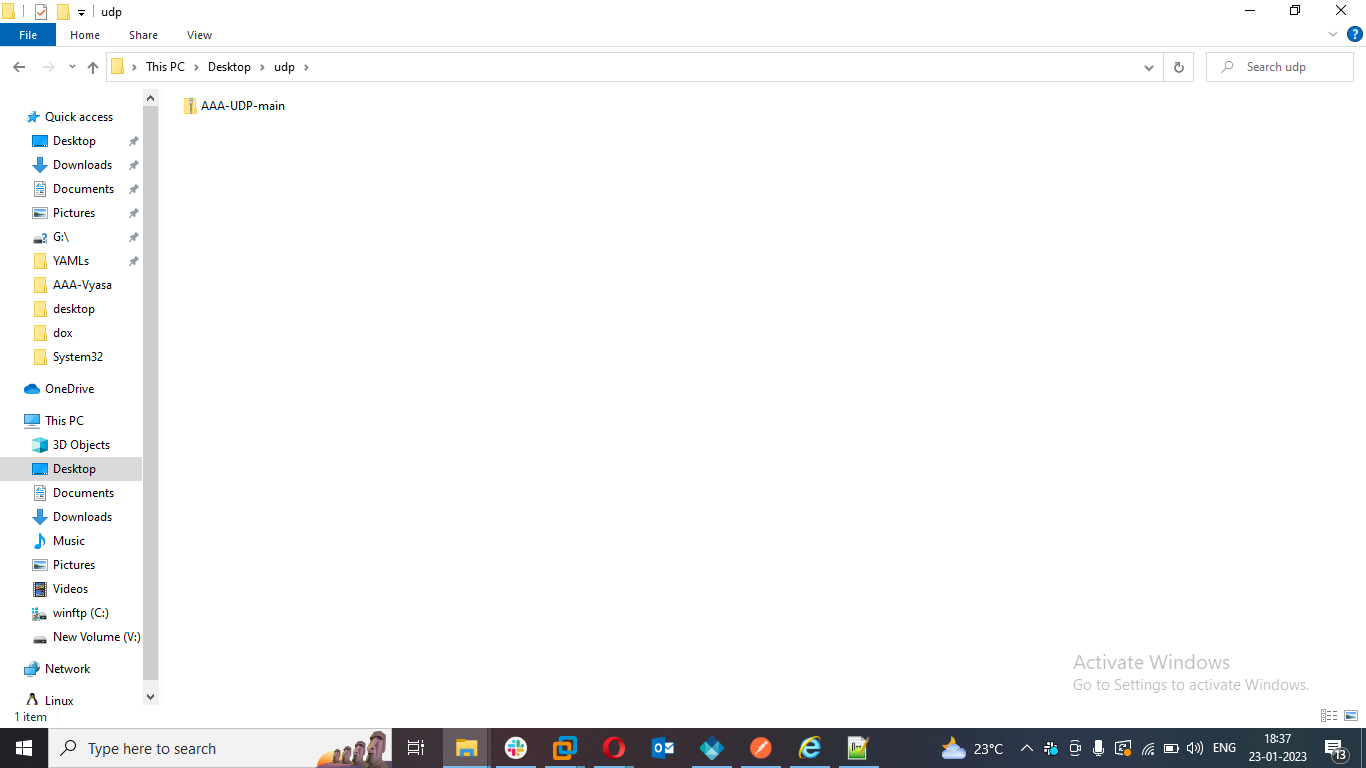 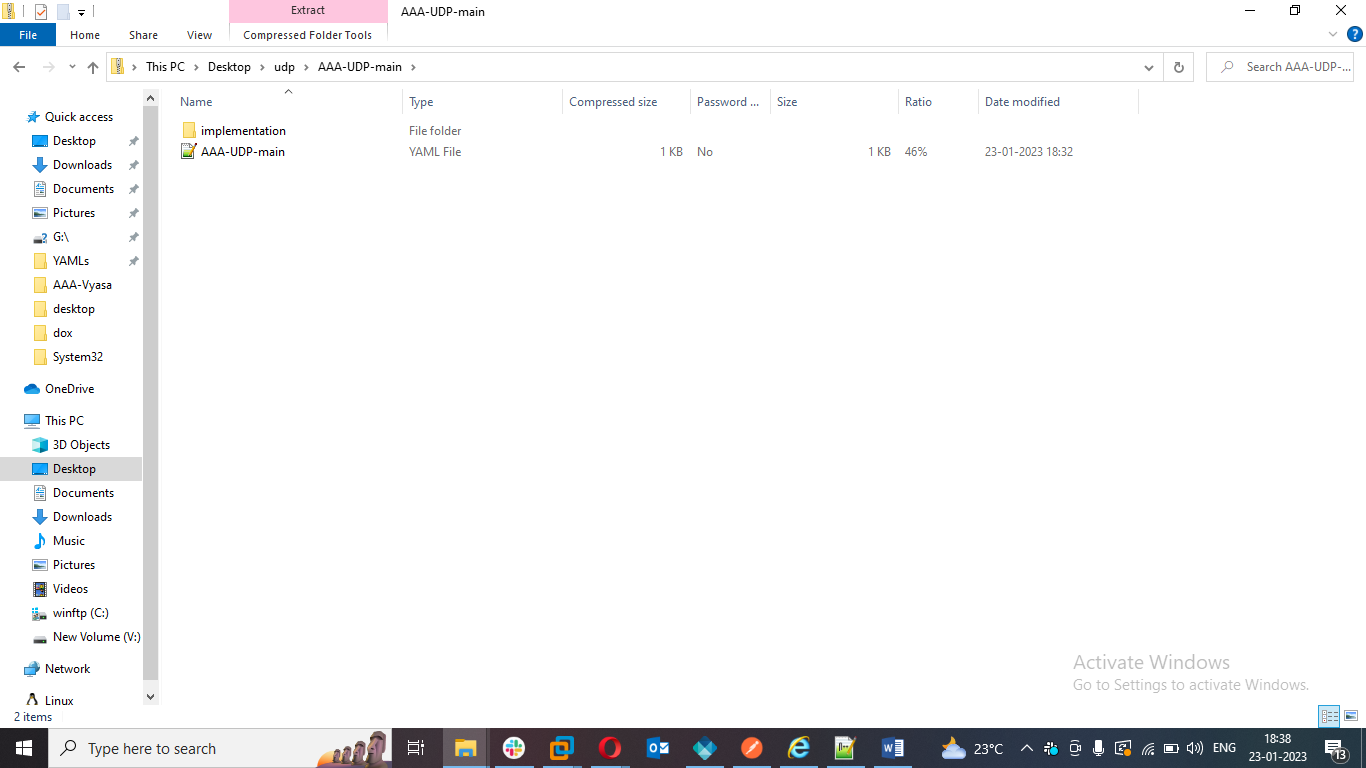 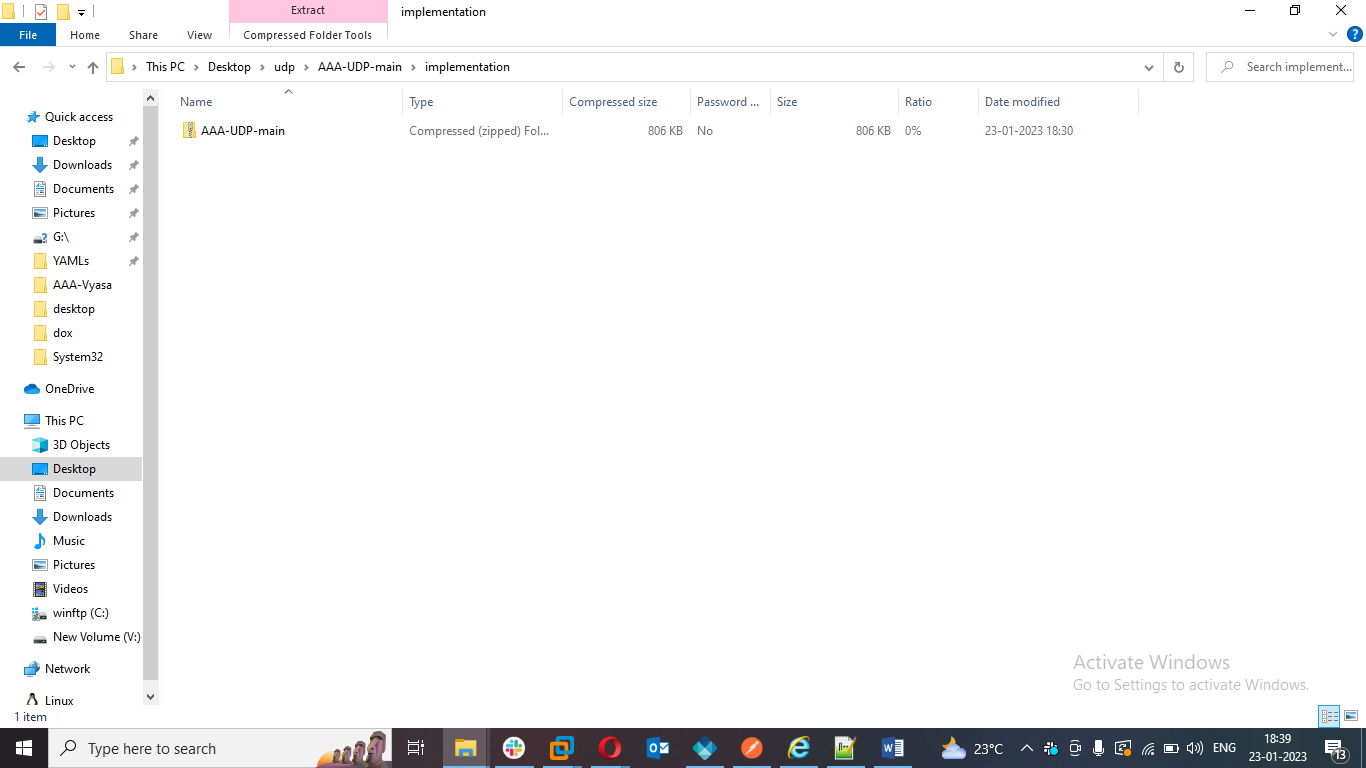 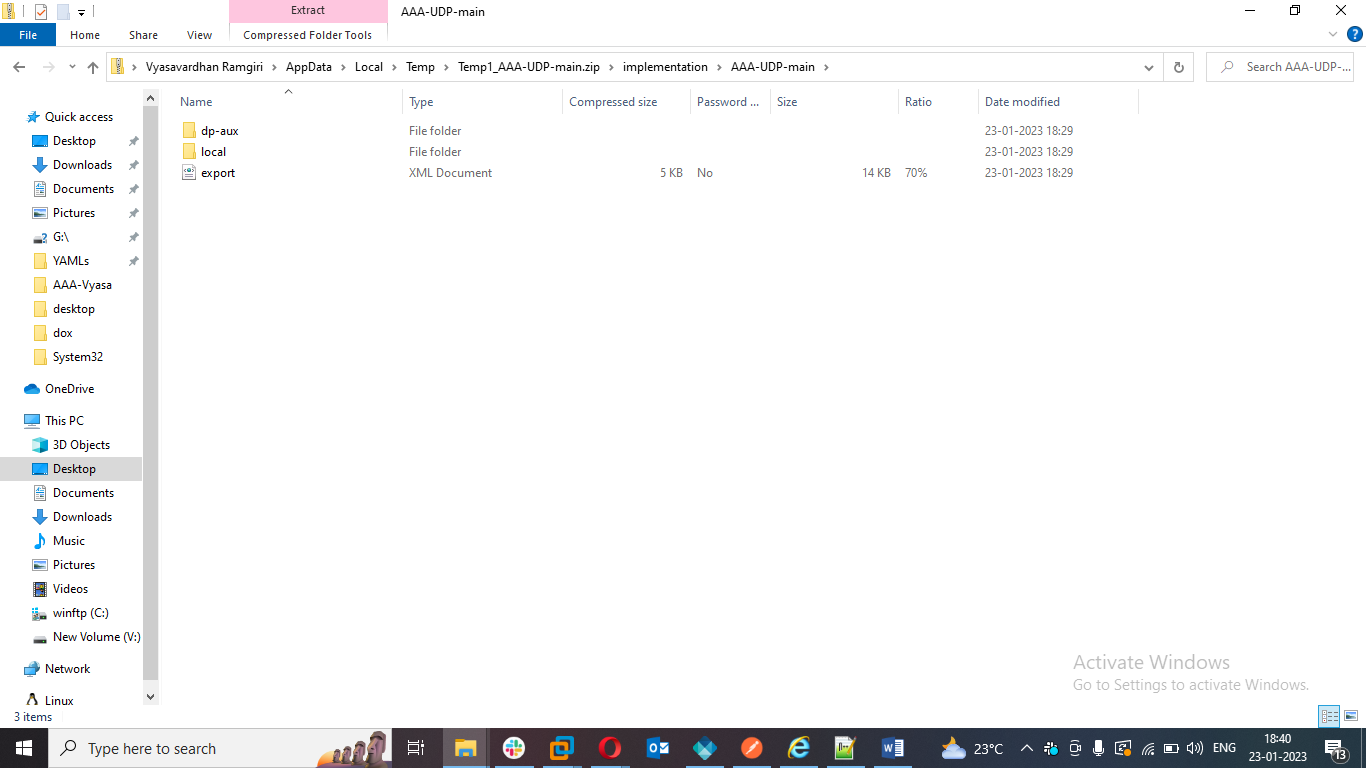 Export of Processing Rule :Yaml for UDP :Error Getting while pushing UDP to Catalog Policies :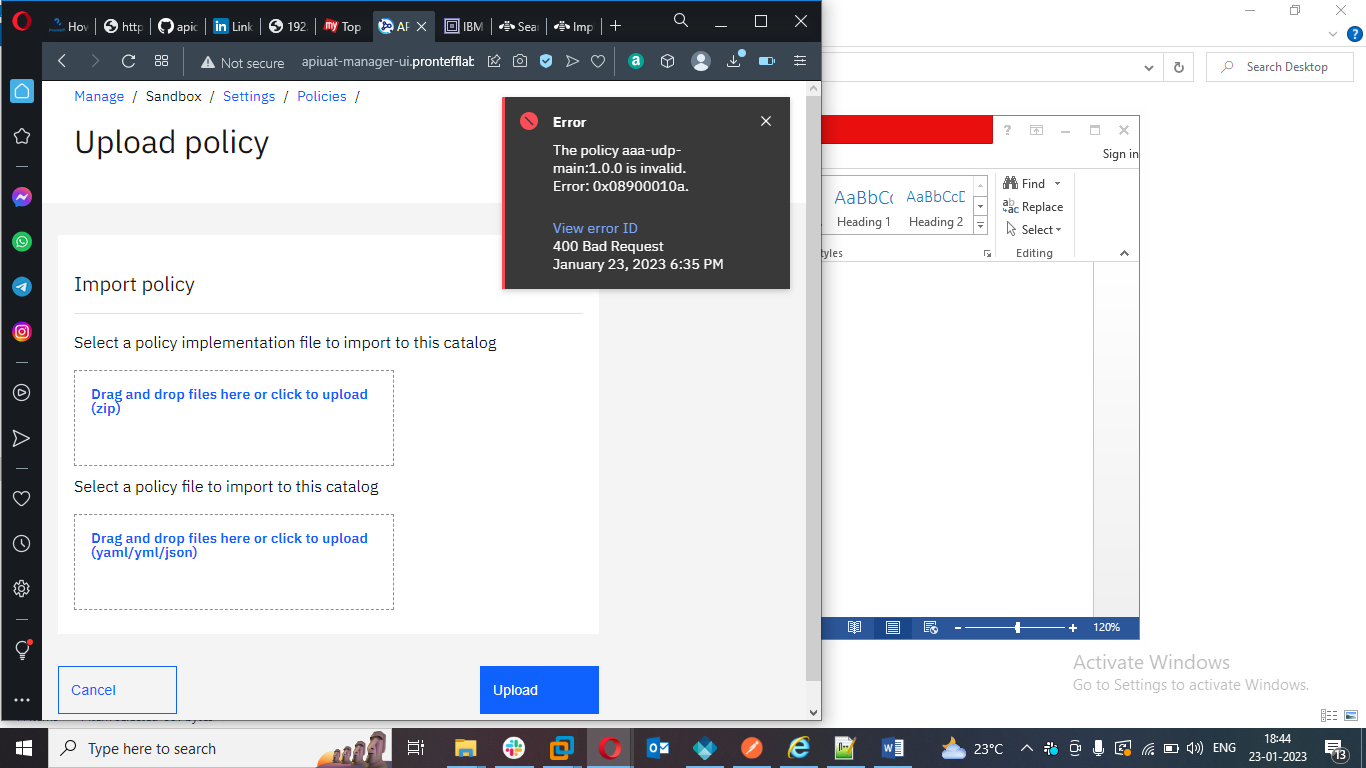 